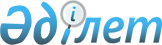 О внесении изменений и дополнения в решение Жамбылского областного маслихата от 12 декабря 2007 года N 3-9 "Об областном бюджете на 2008 год"
					
			Утративший силу
			
			
		
					Решение Жамбылского областного маслихата от 14 ноября 2008 года N 9-2. Зарегистрировано Департаментом юстиции Жамбылской области 28 ноября 2008 года за номером 1715. Утратило силу решением маслихата Жамбылской области от 29 октября 2009 года № 16-19      Сноска. Утратило силу решением маслихата Жамбылской области от 29.10.2009 № 16-19.

      В соответствии с Бюджетным кодексом Республики Казахстан от 24 апреля 2004 года и Законом Республики Казахстан от 24 октября 2008 года «О внесении изменений и дополнения в Закон Республики Казахстан «О республиканском бюджете на 2008 год» областной маслихат РЕШИЛ: 



      1. Внести в решение Жамбылского областного маслихата от 12 декабря 2007 года № 3-9 "Об областном бюджете на 2008" (зарегистрировано в Реестре государственной регистрации нормативных правовых актов № 1671, опубликованное в газете "Знамя труда" от 10 января 2008 года № 3 (16778), с изменениями и дополнениями, внесенными решением Жамбылского областного маслихата от 8 февраля 2008 года № 4-2 "О внесении изменений и дополнения в решение Жамбылского областного маслихата от 12 декабря 2007 года № 3-9 "Об областном бюджете на 2008 год" (зарегистрировано в Реестре государственной регистрации нормативных правовых актов № 1674, опубликованное в газете "Знамя труда" от 23 февраля 2008 года № 22 (16797), решением Жамбылского областного маслихата от 1 апреля 2008 года № 5-4 "О внесении изменений в решение Жамбылского областного маслихата от 12 декабря 2007 года № 3-9 "Об областном бюджете на 2008 год" (зарегистрировано в Реестре государственной регистрации нормативных правовых актов № 1679, опубликованное в газете "Знамя труда" от 5 апреля 2008 года № 43-44 (16818-16819), решением Жамбылского областного маслихата от 24 июля 2008 года № 7-4 "О внесении изменений и дополнений в решение Жамбылского областного маслихата от 12 декабря 2007 года № 3-9 "Об областном бюджете на 2008 год" (зарегистрировано в Реестре государственной регистрации нормативных правовых актов № 1711, опубликованное в газете "Знамя труда" от 5 августа 2008 года № 118 (16893), решением Жамбылского областного маслихата от 13 октября 2008 года № 8-4 "О внесении изменений и дополнений в решение Жамбылского областного маслихата от 12 декабря 2007 года № 3-9 "Об областном бюджете на 2008 год" (зарегистрировано в Реестре государственной регистрации нормативных правовых актов № 1713, опубликованное в газете "Знамя труда" от 25 октября 2008 года № 166-167 (16941-16942)), следующие изменения и дополнение: 



       В пункте 1 : 

      в подпункте 1): 

      цифры "68957408" заменить цифрами "63247759"; 

      цифры "6959299" заменить цифрами "6834299"; 

      цифры "11504" заменить цифрами "8504"; 

      цифры "17742" заменить цифрами "742"; 

      цифры "61968863" заменить цифрами "56404214"; 



      в подпункте 2) цифры "68515908" заменить цифрами  "62979454"; 

      в подпункте 3) цифры "441500" заменить цифрами  "269305"; 

      в подпункте 4-1): 

      в абзаце 1 цифры "207000" заменить цифрами "34805"; 

      дополнить абзацем 3 следующего содержания "поступление от продажи финансовых активов государства – 172195 тысяч тенге"; 



       в пункте 5 : 

      цифры "86240" заменить цифрами "43898"; 

      цифры "94795" заменить цифрами "92340"; 



       в пункте 6 : 

      цифры "2332140" заменить цифрами "2302449"; 

      цифры "1459066" заменить цифрами "1443044"; 

      цифры "873074" заменить цифрами "859405"; 

       в пункте 7 цифры "988260" заменить цифрами "812396"; 

       в пункте 9 цифры "592931" заменить цифрами "607931"; 

       в пункте 11 цифры "3991278" заменить цифрами "3849525"; 

       в пункте 15 цифры "1817000" заменить цифрами "1590000"; 

       в пункте 17 цифры "59109" заменить цифрами "57389"; 

       в пункте 17-1 цифры "30000" заменить цифрами "55000"; 



       в приложении 2 : 

      в строке "Таласский район" цифры "18860" заменить цифрами "19060", цифры "6700" заменить цифрами "6900"; 

      в строке "Всего" цифры "290000" заменить цифрами "290 200", цифры "100000" заменить цифрами "100200"; 



       в приложении 9 : 

      в строке "город Тараз" цифры "1484000" заменить цифрами  "1257000", цифры "574000" заменить цифрами "347000"; 

      в строке "Всего" цифры "1817000" заменить цифрами "1590000", цифры "574000" заменить цифрами "347000"; 



       в приложении 11 : 

      в строке "город Тараз" цифры "13739" заменить цифрами "12019", в строке "Всего" цифры "59109" заменить цифрами "57389"; 



      приложения 1, 3, 4, 5 и 10 к указанному решению изложить в новой редакции согласно приложениям 1, 2, 3, 4 и 5 к настоящему решению . 



      2. Настоящее решение вступает в силу со дня государственной  регистрации в органах юстиции и вводится в действие с 1 января 2008 года.        Председатель сессии                  Секретарь 

      областного маслихата            областного маслихата 

          С. БЕГЕЕВ                      А. АСИЛЬБЕКОВ 

Приложение 1 

к решению Жамбылского областного маслихата 

N 9-2 от 14 ноября 2008 года       Приложение 1 

к решению Жамбылского областного маслихата 

N 3-9 от 12 декабря 2007 года 

Областной бюджет на 2008 год 

Приложение 2 

к решению Жамбылского областного маслихата 

N 9-2 от 14 ноября 2008 года       Приложение 3 

к решению Жамбылского областного маслихата 

N 3-9 от 12 декабря 2007 года 

Целевые текущие трансферты бюджетам районов и городу Тараз за счет средств республиканского бюджета на реализацию Государственной программы развития образования Республики Казахстан на 2005-2010 годы Приложение 3 

к решению Жамбылского областного маслихата 

N 9-2 от 14 ноября 2008 года       Приложение 4 

к решению Жамбылского областного маслихата 

N 3-9 от 12 декабря 2007 года Целевые трансферты на развитие бюджетам районов за счет средств  республиканского бюджета развитие и укрепление социальной инфраструктуры села в рамках реализации Государственной программы развития сельских территорий Республики Казахстан на 2004-2010 годы 

Приложение 4 

к решению Жамбылского областного маслихата 

N 9-2 от 14 ноября 2008 года       Приложение 5 

к решению Жамбылского областного маслихата 

N 3-9 от 12 декабря 2007 года 

Перечень целевых текущих трансфертов из республиканского бюджета, учитываемых в затратах областного бюджета 

Приложение 5 

к решению Жамбылского областного маслихата 

N 9-2 от 14 ноября 2008 года Приложение 10 

к решению Жамбылского областного маслихата 

N 3-9 от 12 декабря 2007 года 

Целевые трансферты на развитие бюджетам районов и города Тараз за счет средств республиканского бюджета на обучение государственных служащих компьютерной грамотности 
					© 2012. РГП на ПХВ «Институт законодательства и правовой информации Республики Казахстан» Министерства юстиции Республики Казахстан
				Категория Категория Категория Сумма, 

тысяч тенге Класс Класс Наименование Подкласс Подкласс Подкласс 1 2 3 I. ДОХОДЫ 63247759 1 HАЛОГОВЫЕ ПОСТУПЛЕHИЯ 6834399 01 Подоходный налог 2993725 2 Индивидуальный подоходный налог 2993725 03 Социальный  налог 3439622 1 Социальный налог 3439622 05 Внутренние налоги на товары, работы и услуги 400952 3 Поступление за использование природных и других ресурсов 400952 2 HЕHАЛОГОВЫЕ ПОСТУПЛЕHИЯ 8504 01 Доходы от государственной собственности 7000 5 Доходы от аренды имущества, находящегося в государственной собственности 7000 04 Штрафы, пени, санкции, взыскания, налагаемые государственными учреждениями, финансируемыми из государственного бюджета, а так же содержащимися и финансируемыми из бюджета (сметы расходов) Национального банка Республики Казахстан. 252 1 Штрафы, пени, санкции, взыскания, налагаемые государственными учреждениями, финансируемыми из государственного бюджета, а так же содержащимися и финансируемыми из бюджета (сметы расходов)  Национального банка Республики Казахстан, за исключением поступлений от предприятий нефтяного сектора 252 06 Прочие неналоговые поступления 1252 1 Прочие неналоговые поступления 1252 3 ПОСТУПЛЕНИЯ ОТ ПРОДАЖИ ОСНОВНОГО КАПИТАЛА 742 01 Продажа государственного имущества, закрепленного за государственными учреждениями 742 1 Продажа государственного имущества, закрепленного за государственными учреждениями 742 4 ПОСТУПЛЕНИЯ ТРАНСФЕРТОВ 56404214 01 Трансферты из нижестоящих органов государственного управления 51997 2 Трансферты из районных (городских) бюджетов 51997 02 Трансферты из вышестоящих органов государственного управления 56352217 1 Трансферты из республиканского бюджета 56352217 Функциональная группа Функциональная группа Функциональная группа Функциональная группа Функциональная группа Администратор бюджетных программ Администратор бюджетных программ Администратор бюджетных программ Администратор бюджетных программ Программа Программа Программа Наименование 1 2 3 II. Затраты 62978454 01 Государственные услуги общего характера 2196848 110 Аппарат маслихата области 24185 001 Обеспечение деятельности маслихата области 23885 002 Создание информационных систем 300 120 Аппарат акима области 1077301 001 Обеспечение деятельности акима области 920301 002 Создание информационных систем 157000 257 Управление финансов области 1024394 001 Обеспечение деятельности Управления финансов 98908 003 Организация работы по выдаче разовых талонов и обеспечение полноты сбора сумм от реализации разовых талонов 40753 009 Организация приватизации коммунальной собственности 2000 113 Трансферты из местных бюджетов 882733 258 Управление экономики и бюджетного планирования области 56936 001 Обеспечение деятельности Управления экономики и бюджетного планирования 56646 002 Создание информационных систем 290 120 Аппарат акима области 14032 008 Целевые трансферты на развитие бюджетам районов (городов областного значения) на обучение государственных служащих компьютерной грамотности 14032 02 Оборона 115810 250 Управление по мобилизационной подготовке, гражданской обороне и организации предупреждения и ликвидации аварий и стихийных бедствий области 41612 003 Мероприятия в рамках исполнения всеобщей воинской обязанности 21790 007 Подготовка территориальной обороны и территориальная оборона областного масштаба 19822 250 Управление по мобилизационной подготовке, гражданской обороне и организации предупреждения и ликвидации аварий и стихийных бедствий области 74198 001 Обеспечение деятельности Управления по мобилизационной подготовке, гражданской обороне и организации предупреждения и ликвидации аварий и стихийных бедствий 21208 005 Мобилизационная подготовка и мобилизация областного масштаба 11282 006 Предупреждение и ликвидация чрезвычайных ситуаций областного масштаба 33083 108 Разработка и экспертиза технико-экономических обоснований местных бюджетных инвестиционных проектов (программ) 8625 03 Общественный порядок, безопасность, правовая, судебная, уголовно-исполнительная деятельность 2310298 252 Исполнительный орган внутренних дел, финансируемый из областного бюджета 2225298 001 Обеспечение деятельности исполнительного органа внутренних дел, финансируемого из областного бюджета 2188497 002 Охрана общественного порядка и обеспечение общественной безопасности на территории области 36201 003 Поощрение граждан, участвующих в охране общественного порядка 600 271 Управление строительства области 85000 003 Развитие объектов органов внутренних дел 85000 04 Образование 8786377 260 Управление физической культуры и спорта области 950561 006 Дополнительное образование для детей по спорту 739714 007 Общеобразовательное обучение одаренных в спорте детей в специализированных организациях образования 210847 261 Управление образования области 1978888 003 Общеобразовательное обучение по специальным образовательным учебным программам 720376 006 Общеобразовательное обучение одаренных детей в специализированных организациях образования 408081 018 Целевые текущие трансферты бюджетам районов (городов областного значения) на содержание вновь вводимых обьектов образования 43898 026 Целевые текущие трансферты бюджетам районов (городов областного значения) на внедрение новых технологий государственной системы в сфере образования 553494 048 Целевые текущие трансферты бюджетам  районов (городов областного значения) на оснащение учебным оборудованием кабинетов физики, химии, биологии в государственных учреждениях начального, основного среднего и общего среднего образования 92340 058 Целевые текущие трансферты бюджетам  районов (городов областного значения) на создание лингофонных и мультимедийных кабинетов в государственных учреждениях начального, основного среднего и общего среднего  образования 160699 253 Управление здравоохранения области 157401 024 Подготовка специалистов в организациях технического и профессионального образования 133536 025 Подготовка специалистов в организациях послесреднего образования 23865 261 Управление образования области 1334462 024 Подготовка специалистов в организациях технического и профессионального образования 1255885 025 Подготовка специалистов в организациях послесреднего образования 78577 252 Исполнительный орган внутренних дел, финансируемый из областного бюджета 41907 007 Повышение квалификации и переподготовка кадров 41907 253 Управление здравоохранения области 39815 003 Повышение квалификации и переподготовка кадров 39815 261 Управление образования области 63428 010 Повышение квалификации и переподготовка кадров 63428 261 Управление образования области 469498 001 Обеспечение деятельности Управления образования 41382 002 Создание информационных систем 3781 004 Информатизация системы образования в областных государственных учреждениях образования 9600 005 Приобретение и доставка учебников, учебно-методических комплексов для областных государственных учреждений образования 37400 007 Проведение школьных олимпиад, внешкольных мероприятий и конкурсов областного масштаба 142587 011 Обследование психического здоровья детей и подростков и оказание психолого-медико-педагогической консультативной помощи населению 77007 014 Целевые трансферты на развитие бюджетам районов (городов областного значения) на развитие человеческого капитала в рамках электронного правительства 57389 116 Развитие человеческого капитала в рамках электронного правительства 100352 271 Управление строительства области 3750417 004 Целевые трансферты на развитие бюджетам районов (городов областного значения) на строительство и реконструкцию объектов образования 3717852 005 Развитие объектов образования 32565 05 Здравоохранение 16659141 253 Управление здравоохранения области 5914150 004 Оказание стационарной медицинской помощи по направлению специалистов первичной медико-санитарной помощи и организаций здравоохранения 5914150 253 Управление здравоохранения области 106820 005 Производство крови, ее компонентов и препаратов для местных организаций здравоохранения 42064 007 Пропаганда здорового образа жизни 63995 017 Приобретение тест-систем для проведения дозорного эпидемиологического надзора 761 269 Управление государственного санитарно-эпидемиологического надзора области 614973 001 Обеспечение деятельности Управления государственного санитарно-эпидемиологического надзора 419509 002 Санитарно-эпидемиологическое благополучие населения 185466 003 Борьба с эпидемиями 9998 269 Управление государственного санитарно-эпидемиологического надзора области 345959 007 Централизованный закуп вакцин и других медицинских иммунобиологических препаратов для проведения иммунопрофилактики населения 345959 253 Управление здравоохранения области 3169620 009 Оказание медицинской помощи лицам, страдающим социально значимыми заболеваниями и заболеваниями, представляющими опасность для окружающих 2732268 019 Обеспечение больных туберкулезом противотуберкулезными препаратами 83441 020 Обеспечение больных диабетом противодиабетическими препаратами 199511 021 Обеспечение онкологических больных химиопрепаратами 115436 022 Обеспечение больных с почечной недостаточностью лекарственными средствами, диализаторами, расходными материалами и больных после трансплантации почек лекарственными средствами 38964 253 Управление здравоохранения области 4694173 010 Оказание первичной медико-санитарной помощи населению 4264277 014 Обеспечение лекарственными средствами и специализированными продуктами детского и лечебного питания отдельных категорий населения на амбулаторном уровне 429896 253 Управление здравоохранения области 422923 011 Оказание скорой и неотложной помощи 397704 012 Оказание медицинской помощи населению в чрезвычайных ситуациях 25219 253 Управление здравоохранения области 120638 001 Обеспечение деятельности Управления здравоохранения 69068 008 Реализация мероприятий по профилактике и борьбе со СПИД в Республике Казахстан 16466 016 Обеспечение граждан бесплатным или льготным проездом за пределы населенного пункта на лечение 10455 018 Обеспечение деятельности информационно- аналитических центров 24649 271 Управление строительства области 1269885 007 Развитие объектов здравоохранения 1269885 06 Социальная помощь и социальное обеспечение 1694350 256 Управление координации занятости и социальных программ области 577694 002 Социальное обеспечение престарелых и инвалидов общего типа 577694 261 Управление образования области 446086 015 Социальное обеспечение сирот, детей, оставшихся без попечения родителей 446086 271 Управление строительства области 188036 008 Развитие объектов социального обеспечения 188036 256 Управление координации занятости и социальных  программ области 410203 003 Социальная поддержка инвалидов 120003 020 Целевые текущие трансферты бюджетам районов (городов областного значения) на выплату государственной адресной социальной помощи и ежемесячного государственного пособия на детей до 18 лет в связи с ростом размера прожиточного минимума 290200 256 Управление координации занятости и социальных программ области 72331 001 Обеспечение деятельности Управления координации занятости и социальных программ 71812 004 Создание информационных систем 519 07 Жилищно-коммунальное хозяйство 3945534 271 Управление строительства области 1705539 010 Целевые трансферты на развитие бюджетам  районов (городов областного значения) на строительство жилья государственного коммунального жилищного фонда 462539 012 Целевые трансферты на развитие бюджетам районов (городов областного значения) на развитие и обустройство  инженерно-коммуникационной инфраструктуры 1243000 271 Управление строительства области 1469602 011 Целевые трансферты на развитие бюджетам районов (городов областного значения) на развитие системы водоснабжения 1373422 013 Целевые трансферты на развитие бюджетам районов (городов областного значения) на развитие коммунального хозяйства 15986 030 Развитие объектов коммунального хозяйства 80194 279 Управление энергетики и коммунального хозяйства области 770393 001 Обеспечение деятельности Управление энергетики и коммунального хозяйства 32521 004 Газификация населенных пунктов 200000 005 Целевые текущие трансферты бюджетам районов (городов областного значения) для обеспечения бесперебойного теплоснабжения малых городов 500000 108 Разработка и экспертиза технико-экономических обоснований местных бюджетных инвестиционных проектов (программ) 37872 08 Культура, спорт, туризм и информационное пространство 1655415 262 Управление культуры области 484276 001 Обеспечение деятельности Управления культуры 15696 003 Поддержка культурно-досуговой работы 66146 004 Увековечение памяти деятелей государства 109070 005 Обеспечение сохранности историко-культурного наследия и доступа к ним 100718 007 Поддержка театрального и музыкального искусства 187646 113 Трансферты из местных бюджетов 5000 260 Управление физической культуры и спорта области 567898 001 Обеспечение деятельности Управления физической культуры и спорта 28327 003 Проведение спортивных соревнований на областном уровне 23623 004 Подготовка и участие членов областных сборных команд по различным видам спорта на республиканских и международных спортивных соревнованиях 515948 271 Управление строительства области 80000 017 Развитие объектов физической культуры и спорта 80000 259 Управление архивов и документации области 126855 001 Обеспечение деятельности Управления архивов и документации 9697 002 Обеспечение сохранности архивного фонда 105158 004 Создание информационных систем 12000 262 Управление культуры области 51556 008 Обеспечение функционирования областных библиотек 51556 263 Управление внутренней политики области 159426 002 Проведение государственной информационной политики через средства массовой информации 159426 264 Управление по развитию языков области 33508 001 Обеспечение деятельности Управления по развитию языков 14789 002 Развитие государственного языка и других языков народов Казахстана 18719 265 Управление предпринимательства и промышленности области 3984 005 Регулирование туристической деятельности 3984 263 Управление внутренней политики области 147912 001 Обеспечение деятельности Управления внутренней политики 87747 003 Реализация региональных программ в сфере молодежной политики 59165 004 Создание информационных систем 1000 09 Топливно-энергетический комплекс и недропользование 37375 279 Управление энергетики и коммунального хозяйства области 37375 007 Развитие теплоэнергетической системы 37375 10 Сельское, водное, лесное, рыбное хозяйство, особо охраняемые природные территории, охрана окружающей среды и животного мира, земельные отношения 1931172 255 Управление сельского хозяйства области 1463331 001 Обеспечение деятельности Управления сельского хозяйства 62878 002 Поддержка развития семеноводства 194213 005 Проведение процедур банкротства сельскохозяйственных организаций, не находящихся в республиканской собственности 1000 010 Поддержка развития животноводства 198860 011 Повышение урожайности и качества продукции растениеводства, удешевление стоимости горюче-смазочных материалов и других товарно-материальных ценностей, необходимых для проведения весенне-полевых и уборочных работ 374842 013 Повышение продуктивности и качества продукции животноводства 91592 014 Субсидирование стоимости услуг по доставке воды сельскохозяйственным товаропроизводителям 31356 016 Обеспечение закладки и выращивания многолетних насаждений плодовых культур и винограда 508590 254 Управление природных ресурсов и регулирования природопользования области 84597 002 Установление водоохранных зон и полос водных объектов 57708 004 Восстановление особо аварийных 

водохозяйственных сооружений и 

гидромелиоративных систем 26889 254 Управление природных ресурсов и регулирования природопользования области 222307 005 Охрана, защита, воспроизводство лесов и лесоразведение 216307 006 Охрана животного мира 6000 254 Управление природных ресурсов и регулирования природопользования области 84378 001 Обеспечение деятельности Управления природных ресурсов и регулирования природопользования 39966 008 Проведение мероприятий по охране окружающей среды 31812 108 Разработка и экспертиза технико-экономических обоснований местных бюджетных инвестиционных проектов (программ) 12600 271 Управление строительства области 61580 022 Развитие объектов охраны окружающей среды 61580 251 Управление земельных отношений области 14979 001 Обеспечение деятельности управления земельных отношений 14979 11 Промышленность, архитектурная, градостроительная и строительная деятельность 87182 267 Управление государственного архитектурно- строительного контроля области 17620 001 Обеспечение деятельности Управления государственного  архитектурно-строительного контроля области 17620 271 Управление строительства 22612 001 Обеспечение деятельности Управления строительства 22612 272 Управление архитектуры и  градостроительства области 46950 001 Обеспечение деятельности Управление архитектуры и градостроительства 16950 002 Разработка комплексных схем градостроительного развития территории области, генеральных планов городов областного значения 30000 12 Транспорт и коммуникации 2131937 268 Управление пассажирского транспорта и автомобильных дорог области 1584500 003 Обеспечение функционирования автомобильных дорог 1584500 268 Управление пассажирского транспорта и автомобильных дорог области 547437 001 Обеспечение деятельности Управления пассажирского транспорта и автомобильных дорог 22070 002 Развитие транспортной инфраструктуры 516153 005 Организация пассажирских перевозок по социально значимым межрайонным (междугородним) сообщениям 9214 13 Прочие 971322 265 Управление предпринимательства и промышленности области 53591 001 Обеспечение деятельности Управления предпринимательства и промышленности 53591 257 Управление финансов области 781731 012 Резерв местного исполнительного органа области 607931 019 Целевые трансферты бюджетам районов (городов областного значения) на компенсацию потерь местным бюджетам в связи с увеличением минимального размера заработной платы 173800 265 Управление предпринимательства и промышленности области 136000 007 Реализация Стратегии индустриально-инновационного развития 136000 15 Трансферты 20455693 257 Управление финансов области 20455693 007 Субвенции 20352832 011 Возврат неиспользованных (недоиспользованных) целевых трансфертов 102861 III. Операционное  сальдо 269305 IV. Чистое  бюджетное кредитование 1253300 Бюджетные кредиты 1353000 07 Жилищно-коммунальное хозяйство 653000 271 Управление строительства 653000 009 Кредитование бюджетов  районов (городов областного значения) на строительство и приобретение жилья 653000 13 Прочие 700000 265 Управление предпринимательства и промышленности области 700000 010 Кредитование АО "Фонд развития малого предпринимательства" на реализацию государственной инвестиционной политики 700000 Категория Категория Категория Сумма, 

тысяч тенге Класс Класс Наименование Подкласс Подкласс Подкласс 1 2 3 5 Погашение бюджетных кредитов 99700 01 Погашение бюджетных кредитов 99700 1 Погашение бюджетных кредитов, выданных из государственного бюджета 99700 Функциональная группа Функциональная группа Функциональная группа Функциональная группа Функциональная группа Администратор бюджетных программ Администратор бюджетных программ Администратор бюджетных программ Администратор бюджетных программ Программа Программа Программа Наименование 1 2 3 V. Сальдо по операциям с финансовыми  активами 34805 Приобретение финансовых активов 207000 13 Прочие 207000 257 Управление финансов области 207000 005 Формирование или увеличение уставного капитала юридических лиц 207000 Категория Категория Категория Сумма, 

тысяч тенге Класс Класс Наименование Подкласс Подкласс Подкласс 1 1 1 2 3 6 Поступление от продажи финансовых активов государства 172195 01 Поступление от продажи финансовых активов внутри страны 172195 1 Поступление от продажи финансовых активов внутри страны 172195 Функциональная группа Функциональная группа Функциональная группа Функциональная группа Функциональная группа Администратор бюджетных программ Администратор бюджетных программ Администратор бюджетных программ Администратор бюджетных программ Программа Программа Программа Наименование 1 2 3 VI. Дефицит (профицит) бюджета -1018800 VII. Финансирование дефицита (использование профицита) бюджета 1018800 Категория Категория Категория Сумма, 

тысяч тенге Класс Класс Наименование Подкласс Подкласс Подкласс 1 2 3 7 Поступление займов 653000 01 Внутренние государственные займы 653000 2 Договоры займа 653000 8 Движение остатков бюджетных средств 365800 Функциональная группа Функциональная группа Функциональная группа Функциональная группа Функциональная группа Администратор бюджетных программ Администратор бюджетных программ Администратор бюджетных программ Администратор бюджетных программ Программа Программа Программа Наименование 1 2 3 16 Погашение займов 0 Наименование Всего в том числе в том числе в том числе в том числе Наименование Всего На 

содер- 

жание 

вновь 

вводимых 

обьектов 

образо- 

вания На создание лингафонных и мультимедийных кабинетов в государственных учреждениях начального, основного среднего и общего среднего образования На оснащение учебным оборудованием кабинетов физики, химии, биологии в государственных учреждениях начального, основного среднего и общего среднего образования На внедрение системы интерактив- 

ного обучения в государственной системе начального, основного среднего и общего среднего образования Байзакский район 59123 16626 10260 32237 Жамбылский район 76198 33748 11084 6840 24526 Жуалынский район 55573 16626 10260 28687 Кордайский район 78696 27707 10260 40729 Меркенский район 66629 10150 16623 6840 33016 Мойынкумский район 26244 11082 6840 8322 Сарысуский район 45999 11082 6840 28077 Таласский район 68529 11082 6840 50607 район Т.Рыскулова 50938 11082 6840 33016 Шуский район 37992 5541 10260 22191 город Тараз 284910 0 22164 10260 252086 Всего 850431 43898 160699 92340 553494 Наименование Всего в том числе в том числе Наименование Всего На развитие объектов образования На развитие систем водоснабжения Байзакский район 126592 126592 Жамбылский район 704532 633007 71525 Жуалынский район 211788 211788 Кордайский район 0 Меркенский район 314408 187792 126616 Мойынкумский район 150024 115752 34272 Сарысуский район 81000 81000 Таласский район 173565 173565 район Т.Рыскулова 180835 180835 Шуский район 359705 294705 65000 Всего 2302449 1443044 859405 Сумма, тысяч тенге На создание лингафонных и мультимедийных кабинетов в государственных учреждениях среднего общего образования 11082 На оснащение учебным оборудованием кабинетов физики, химии, биологии в государственных учреждениях среднего общего образования 6840 На внедрение системы интерактивного обучения в государственной системе среднего общего образования 33016 На развитие человеческого капитала в рамках электронного правительства 100352 На выплату стипендий обучающимся в организациях технического и профессионального, послесреднего образования на основании государственного заказа местных исполнительных органов 14902 На закуп противотуберкулезных препаратов 83441 На закуп вакцин и других медицинских иммунобиологических препаратов 236629 На закуп противодиабетических препаратов 135788 На закуп химиопрепаратов онкологическим больным 100436 На закуп факторов свертывания крови при лечении взрослых, больных гемофилией 3960 На материально-техническое оснащение медицинских организаций здравоохранения на местном уровне 1000851 На поддержку развития семеноводства 45981 На развитие племенного животноводства 198860 На субсидирование повышения  продуктивности и качества продукции животноводства 91592 На субсидирование стоимости услуг по доставке воды сельскохозяйственным товаропроизводителям 31356 На повышение урожайности и качества продукции растениеводства, удешевление стоимости горюче-смазочных материалов и других товарно-материальных ценностей, необходимых для проведения весенне-полевых и уборочных работ 374842 На обеспечение закладки и выращивания многолетних насаждений плодовых культур и винограда 508590 На капитальный ремонт автомобильных дорог областного и районного значения 854000 На компенсацию потерь местным бюджетам в связи с увеличением минимального размера заработной платы 17007 ВСЕГО 3849525 Наименование Всего Байзакский район 1100 Жамбылский район 1355 Жуалынский район 856 Кордайский район 1100 Меркенский район 725 Мойынкумский район 856 Сарысуский район 750 Таласский район 694 район Т.Рыскулова 1064 Шуский район 864 город Тараз 4668 Всего 14032 